ФЕДЕРАЛЬНОЕ АГЕНТСТВО ЖЕЛЕЗНОДОРОЖНОГО ТРАНСПОРТА Федеральное государственное бюджетное образовательное учреждение высшего профессионального образования«Петербургский государственный университет путей сообщения Императора Александра I»(ФГБОУ ВПО ПГУПС)Кафедра «Прочность материалов и конструкций»РАБОЧАЯ ПРОГРАММАдисциплины«СТРОИТЕЛЬНАЯ МЕХАНИКА»  (Б1.В.ОД.6)для направления08.03.01  «Строительство» по профилю «Промышленное и гражданское строительство»Форма обучения – очная, очно-заочная, заочнаяСанкт-Петербург2015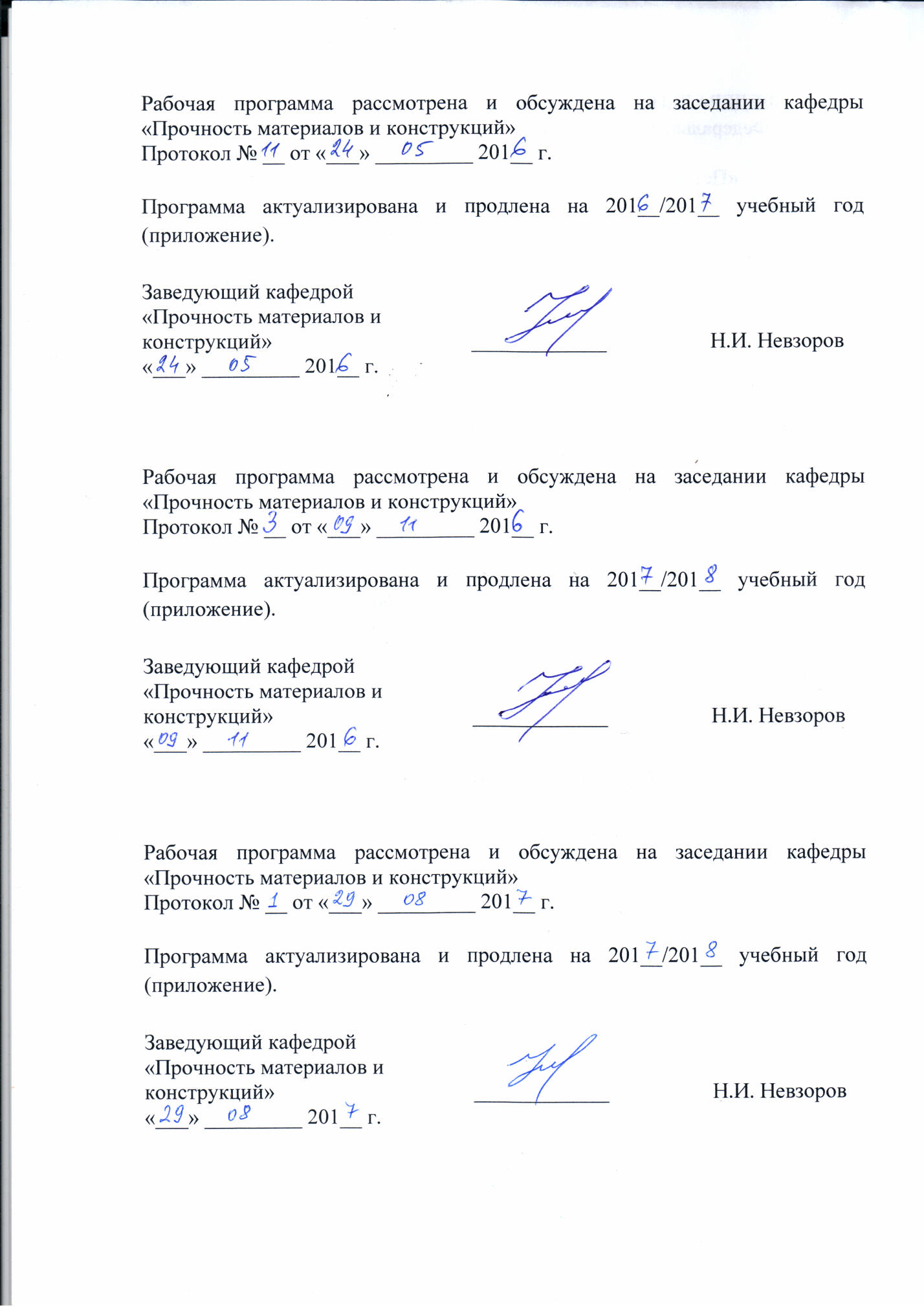 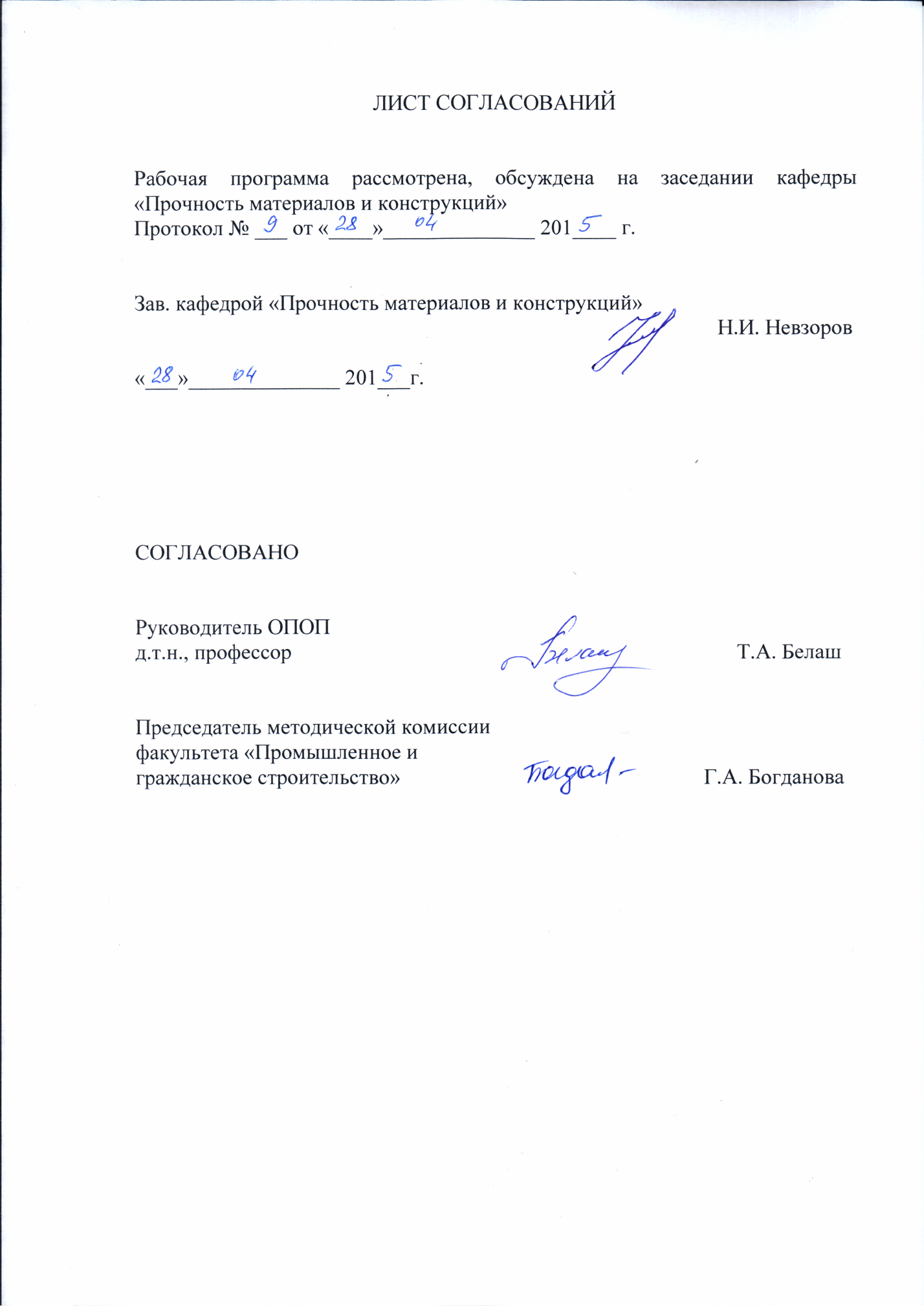 Цели и задачи дисциплиныРабочая программа составлена в соответствии с ФГОС ВО, утвержденным «12» марта 2015 г., приказ № 201 по направлению 08.03.01 «Строительство», по дисциплине «Строительная механика».Целью изучения дисциплины «Строительная механика»  является формирование готовности к использованию полученных в результате изучения дисциплины знаний и умений в профессиональной деятельности.Для достижения поставленной цели решаются следующие задачи:изучение теоретических основ дисциплины;приобретение практических навыков путем решения типовых задач;выполнение расчетно-проектировочных работ, моделирующих реальные проекты.  Перечень планируемых результатов обучения по дисциплине, соотнесенных с планируемыми результатами освоения основной профессиональной образовательной программыПланируемыми результатами обучения по дисциплине являются: 
приобретение знаний, умений, навыков.В результате освоения дисциплины обучающийся должен:ЗНАТЬ:основные законы естественнонаучных дисциплин;методы математического анализа и моделирования;теоретические и экспериментальные методы исследованияУМЕТЬ:применять методы математического анализа и моделирования, применять методы теоретического и экспериментального исследования;привлекать для решения задач соответствующий физико-математический аппарат;ВЛАДЕТЬ:способностью выявить естественнонаучную сущность проблем, возникающих в ходе профессиональной деятельности;основными методами, способами и средствами получения, хранения, переработки информации;навыками работы с компьютером как средством управления информацией.Приобретенные знания, умения, навыки, характеризующие формирование компетенций, осваиваемые в данной дисциплине, позволяют решать профессиональные задачи, приведенные в соответствующем перечне по видам профессиональной деятельности в п. 2.4 общей характеристики основной профессиональной образовательной программы (ОПОП).Изучение дисциплины направлено на формирование следующих     
 общепрофессиональных компетенций (ОПК):	
  	- способность использовать основные законы естественнонаучных дисциплин в профессиональной деятельности, применять методы математического анализа и математического (компьютерного) моделирования,  теоретического  и  экспериментального  исследования (ОПК-1);- способность выявить естественнонаучную сущность проблем, возникающих в ходе профессиональной деятельности, привлечь их для решения соответствующий физико-математический аппарат
 (ОПК-2).Изучение дисциплины направлено на формирование следующих профессиональных компетенций (ПК), соответствующих видам профессиональной деятельности, на которые ориентирована программа 
бакалавриата.Экспериментально-исследовательская деятельность:- знание научно-технической информации, отечественного и зарубежного опыта по профилю деятельности (ПК-13);- владение методами и средствами физического и математического (компьютерного) моделирования в том числе с использованием универсальных и специализированных программно-вычислительных комплексов, систем автоматизированного проектирования, стандартных пакетов автоматизации исследований, владение методами испытаний строительных конструкций и изделий, методами постановки и проведения экспериментов по заданным методикам (ПК-14).Область профессиональной деятельности обучающихся, освоивших данную дисциплину, приведена в п.2.1 общей характеристики ОПОП.Объекты профессиональной деятельности обучающихся, освоивших данную дисциплину, приведена в п.2.2 общей характеристики ОПОП.3. Место дисциплины в структуре основной профессиональной образовательной программыДисциплина «Строительная механика» (Б1. В.ОД.6) относится к вариативной части и является обязательной дисциплиной.  4. Объем дисциплины и виды учебной работыДля очной формы обученияПримечания: «Форма контроля знаний» – экзамен (Э)Для очно-заочной формы обученияПримечания: «Форма контроля знаний» – экзамен (Э)Для заочной формы обученияПримечания: «Форма контроля знаний» – экзамен (Э), контрольная работа (КЛР).5 Содержание и структура дисциплины5.1 Содержание дисциплины5.2 Разделы дисциплины и виды занятийДля очной формы обученияДля очно-заочной формы обучения Для заочной формы обучения 6. Перечень учебно-методического обеспечения для
 самостоятельной работы обучающихся по дисциплине7. Фонд оценочных средств для проведения текущего контроля успеваемости и промежуточной аттестации обучающихся по дисциплинеФонд оценочных средств по дисциплине «Строительная механика» является неотъемлемой частью рабочей программы и представлен отдельным документом, рассмотренным на заседании кафедры «Прочность материалов и конструкций» и утвержденным заведующим кафедрой.8. Перечень основной и дополнительной учебной литературы, нормативно-правовой документации и других изданий, необходимых для освоения дисциплины8.1  Перечень основной учебной литературы, необходимой для освоения дисциплиныДарков А. В.  Строительная механика [Электронный ресурс] : учеб. / А. В. Дарков, Н.  Н. Шапошников. – Электрон. дан. - СПб.: Лань, 2010. - 656 с. – Режим доступа: http://e.lanbook.com/book/121— Загл. с экрана.8.2 Перечень дополнительной учебной литературы, необходимой для освоения дисциплины1. Васильков Г. В. Строительная механика. Динамика и устойчивость сооружений. [Электронный ресурс] : учеб. пособие / Г. В. Васильков, З. В. Буйко. – Электрон. дан. - СПб.: Лань, 2013. - 256 с. – Режим доступа: http://e.lanbook.com/book/5110— Загл. с экрана.2. Никольский М. Д. Динамика и устойчивость искусственных сооружений [Текст]: учеб. пособие / М. Д. Никольский, И. И. Рыбина. - СПб. : ПГУПС, 2008. - 167 с. : ил.	3. Александров А. В.  Строительная механика : в 2-х кн.: учеб. пособие: для вузов ж.-д. трансп. / А. В. Александров, В. Д. Потапов, В. Б. Зылев ; ред. А. В. Александров. - М. : Высшая школа. - ISBN 978-5-06-005356-2. Кн. 2 : Динамика и устойчивость упругих систем. - 2008. - 384 с. : ил.8.3 Перечень нормативно-правовой документации, необходимой для освоения дисциплины.При освоении данной дисциплины нормативно-правовая документация не используется.8.4 Другие издания, необходимые для освоения дисциплины1. Строительная механика. Примеры и задачи : учеб. пособие: для вузов / С. В. Елизаров [и др.] ; ред. С. В. Елизаров. - СПб. : ПГУПС, 2009. - 460 с. : ил. 2. Решение задач по строительной механике [Текст] : метод. указания для студ. заоч. формы обучения. Ч. 1 / ПГУПС. Каф. "Прочность материалов и конструкций" ; сост.: С. В. Елизаров [и др.]. - 2-е изд. - СПб. : ПГУПС, 2008. - 24 с. : ил. –	3. Решение задач по строительной механике [Текст] : метод. указания для студ. заоч. формы обучения. Ч. 2 / ПГУПС. Каф. "Прочность материалов и конструкций" ; сост.: С. В. Елизаров [и др.]. - 2-е изд. - СПб. : ПГУПС, 2008. - 74 с. : ил. 9. Перечень ресурсов информационно-телекоммуникационной сети «Интернет», необходимых для освоения дисциплиныЛичный кабинет обучающегося и электронная информационно-образовательная среда. [Электронный ресурс]. – Режим доступа: http://sdo.pgups.ru/ (для доступа к полнотекстовым документам требуется авторизация).Электронно-библиотечная система ЛАНЬ [Электронный ресурс]. Режим доступа:  https://e.lanbook.com — Загл. с экрана.Электронные учебные и учебно-методические материалы, размещенные на сайте кафедры в сети Интернет по адресу http://kafedra-pmik.ru/library.php  10. Методические указания для обучающихся по освоению дисциплиныПорядок изучения дисциплины следующий:Освоение разделов дисциплины производится в порядке, приведенном в разделе 5 «Содержание и структура дисциплины». Обучающийся должен освоить все разделы дисциплины с помощью учебно-методического обеспечения, приведенного в разделах 6, 8 и 9 рабочей программы. Для формирования компетенций обучающийся должен представить выполненные типовые контрольные задания или иные материалы, необходимые для оценки знаний, умений, навыков, предусмотренные текущим контролем (см. фонд оценочных средств по дисциплине).По итогам текущего контроля по дисциплине, обучающийся должен пройти  промежуточную аттестацию (см. фонд оценочных средств по дисциплине).11. Перечень информационных технологий, используемых при осуществлении образовательного процесса по дисциплине, включая перечень программного обеспечения и информационных справочных системПри осуществлении образовательного процесса по дисциплине «Строительная механика» используются следующие информационные технологии:технические средства (персональные компьютеры, проектор);методы обучения с использованием информационных технологий (демонстрация мультимедийных материалов);электронная информационно-образовательная среда Петербургского государственного университета путей сообщения Императора Александра I [Электронный ресурс]. – Режим доступа: http://sdo.pgups.ru. Дисциплина обеспечена необходимым комплектом лицензионного программного обеспечения, установленного на технических средствах, размещенных в специальных помещениях и помещениях для самостоятельной работы в соответствии с утвержденными расписаниями учебных занятий, консультаций, текущего контроля и промежуточной аттестации, самостоятельной работы.12. Описание материально-технической базы, необходимой для осуществления образовательного процесса по дисциплинеМатериально-техническая база обеспечивает проведение всех видов учебных занятий, предусмотренных учебным планом по направлению 08.03.01 «Строительство» и соответствует действующим санитарным и противопожарным нормам и правилам.Она содержит специальные помещения -  учебные аудитории для проведения занятий лекционного типа, практических занятий, лабораторных работ, контрольных работ, групповых и индивидуальных консультаций, текущего контроля и промежуточной аттестации, а также помещения для самостоятельной работы и помещения для хранения и профилактического обслуживания учебного оборудования. Помещения на семестр учебного года выделяются в соответствии с расписанием занятий.Специальные помещения укомплектованы специализированной мебелью и техническими средствами обучения, служащими для представления учебной информации большой аудитории (мультимедийным проектором, экраном, стандартной доской для работы с маркером). Для проведения занятий лекционного типа предлагаются учебно-наглядные пособия, обеспечивающие тематические  иллюстрации, соответствующие рабочей учебной программе дисциплины.Специальные помещения для проведения лабораторных работ, укомплектованных специальной учебно-лабораторной мебелью, лабораторным оборудованием, лабораторными стендами, специализированными измерительными средствами в соответствии с перечнем лабораторных работ. Помещения для самостоятельной работы обучающихся оснащены компьютерной техникой с возможностью подключения к сети «Интернет» и обеспечением доступа в электронную информационно-образовательную среду организации.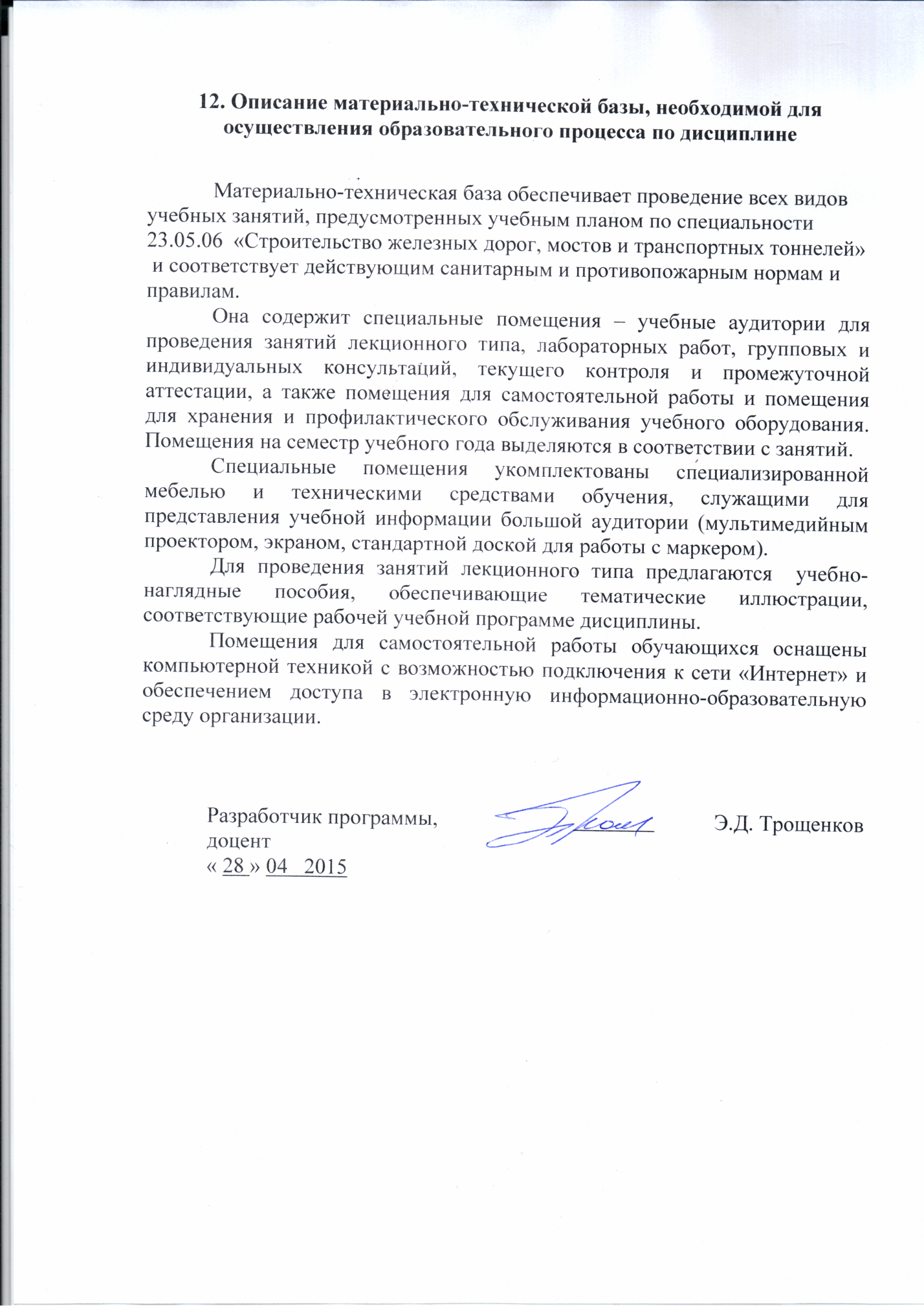 Вид учебной работыВсего часовСеместрСеместрВид учебной работыВсего часов56Контактная работа (по видам учебных занятий)В том числе:лекции (Л)практические занятия (ПЗ)лабораторные работы (ЛР)10434521854181818501634-Самостоятельная работа (СРС) (всего)40931Контроль1084563Форма контроля знанийЭЭЭОбщая трудоемкость: час / з.е.252/7108/3144/4Вид учебной работыВсего часовСеместрСеместрВид учебной работыВсего часов67Контактная работа (по видам учебных занятий)В том числе:лекции (Л)практические занятия (ПЗ)лабораторные работы (ЛР)10836541854181818541836-Самостоятельная работа (СРС) (всего)54 3618Контроль905436Форма контроля знанийЭЭЭОбщая трудоемкость: час / з.е.252/7144/4108/3Вид учебной работыВсего часовКурсВид учебной работыВсего часов3Контактная работа (по видам учебных занятий)В том числе:лекции (Л)практические занятия (ПЗ)лабораторные работы (ЛР)2488824888Самостоятельная работа (СРС) (всего) 219 219Контроль99Форма контроля знанийЭ, 4КЛРЭ, 4КЛРОбщая трудоемкость: час / з.е.252/7252/7№ п/пНаименование раздела дисциплиныСодержание разделаЧасть 1Часть 1Часть 1Кинематический анализ стержневых системКинематический анализ стержневых систем.Виды стержневых систем. 
Виды опорных закреплений.
Виды соединений дисков.
Условия образования геометрически неизменяемых систем.Расчет статически определимых плоских и плоско-пространственных ферм на действие постоянной и временной  нагрузокОпределение усилий в элементах  простых ферм от действия постоянной нагрузки.
Понятие о линиях влияния усилий. Линии влияния усилий в простых и составных балках. Линии влияния усилий в стержнях простых и шренгельных ферм.  Матричный метод построения линий влияния усилий в элементах ферм. Загружение линий влияния усилий постоянной и временной нагрузкой. Подбор поперечных сечений элементов ферм по условиям прочности и устойчивости.Часть 2Часть 2Часть 2Трехшарнирные арки и рамы. Расчет трехшарнирных арок на постоянную нагрузку. Понятие рациональной оси трехшарнирных арок. Аналитический способ построения линий влияния усилий в трехшарнирных арках. Графо-аналитический способ построения линий влияния усилий в трехшарнирных арках. Загружение линий влияния усилий постоянной и временной нагрузками. Понятие о линиях влияния ядровых моментов. Проверка прочности трехшарнирных арок. Расчет трехшарнирных рам.Часть  3Часть  3Часть  3Расчет плоских статически неопределимых стержневых систем методом  сил.Понятие статически неопределимых систем. Степень статической неопределимости. Выбор основной системы метода сил. Построение системы канонических уравнений метода сил. Вычисление коэффициентов и свободных членов системы канонических уравнений. Построение результирующих эпюр усилий. Деформационная и статическая проверки правильности полученных результатов. Матричная форма метода сил. Упрощение расчета для систем, имеющих ось симметрии. Расчет статически неопределимых систем на заданное смещение опор и на заданное температурное воздействие.Часть 4Часть 4Часть 4Расчет статически неопределимых рам методом  перемещений.Степень кинематической  неопределимости рамы. Выбор основной системы метода перемещений. Построение системы канонических уравнений метода перемещений. Статический и энергетический способы вычисления коэффициентов и свободных членов системы канонических уравнений. Построение результирующих эпюр усилий. Деформационная и статическая проверки правильности полученных результатов. Матричная форма метода перемещений. Упрощение расчета для рам, имеющих ось симметрии. Расчет статически неопределимых рам на заданное смещение опор и на заданное температурное воздействие. Особенность расчета плоских рам с наклонными стойками. Модификация метода перемещений (расчет рам без использования грузовой эпюры).Часть  5Часть  5Часть  5Расчет плоских рам на устойчивость методом перемещений.Дифференциальное уравнение сжато-изогнутого стержня. Частные случаи. Общий интеграл дифференциального уравнения. Решение дифференциального уравнения в варианте метода начальных параметров. Функции устойчивости. Единичные состояния. Определение величин критических нагрузок. Определение возможных форм потери устойчивости рамы. Часть  6Часть  6Часть  6Расчет стержневых систем  на свободные и вынужденные колебания.Понятие степени свободы системы. Дифференциальные уравнения свободных и вынужденных (гармонических) колебаний системы с одной степенью свободы. Резонанс. Колебания систем с конечным числом степеней свободы. Спектр собственных частот системы. Собственные формы колебаний. Свойство ортогональности собственных форм колебаний относительно масс. Резонансные кривые системы. Коэффициент динамики. Понятие о расчете конструкций на сейсмостойкость.№ п/пНаименование раздела дисциплиныЛПЗЛРСРС1Кинематический анализ стержневых систем2-222Расчет статически определимых плоских и плоско-пространственных ферм на действие постоянной и временной  нагрузок66443Трехшарнирные арки и рамы.44644Расчет плоских 
статически неопределимых стержневых систем методом  сил.68665Расчет статически неопределимых рам 
методом  перемещений.612-106Расчет плоских рам на устойчивость методом перемещений.612-87Расчет стержневых
 систем  на свободные и вынужденные колебания.410-4Итого34521840№ п/пНаименование раздела дисциплиныЛПЗЛРСРС1Кинематический анализ стержневых систем2-242Расчет статически определимых плоских и плоско-пространственных ферм на действие постоянной и временной  нагрузок664123Трехшарнирные арки и рамы.44684Расчет плоских статически неопределимых стержневых систем методом  сил.686125Расчет статически неопределимых рам методом  перемещений.612-86Расчет плоских рам на устойчивость методом перемещений.612-67Расчет стержневых систем  на свободные и вынужденные колебания.612-4итого36541854№ п/пНаименование раздела дисциплиныЛПЗЛРСРС1Кинематический анализ стержневых систем11192Расчет статически определимых плоских и плоско-пространственных ферм на действие постоянной и временной  нагрузок111403Трехшарнирные арки и рамы.111304Расчет плоских статически неопределимых стержневых систем методом  сил.222405Расчет статически неопределимых рам методом  перемещений.111406Расчет плоских рам на устойчивость методом перемещений.111307Расчет стержневых систем  на свободные и вынужденные колебания.11130Итого888219№п/пНаименование разделаПеречень учебно-методического обеспечения1Кинематический анализ стержневых системДарков А. В.  Строительная механика [Электронный ресурс] : учеб. / А. В. Дарков, Н.  Н. Шапошников. – Электрон. дан. - СПб.: Лань, 2010. - 656 с. – Режим доступа: http://e.lanbook.com/book/121— Загл. с экрана.2Расчет статически определимых плоских и плоско-пространственных ферм на действие постоянной и временной  нагрузок1.Дарков А. В.  Строительная механика [Электронный ресурс] : учеб. / А. В. Дарков, Н.  Н. Шапошников. – Электрон. дан. - СПб.: Лань, 2010. - 656 с. – Режим доступа: http://e.lanbook.com/book/121— Загл. с экрана.2.Строительная механика. Примеры и задачи : учеб. пособие: для вузов / С. В. Елизаров [и др.] ; ред. С. В. Елизаров. - СПб. : ПГУПС, 2009. - 460 с. : ил.3Трехшарнирные  арки и рамы.1.Дарков А. В.  Строительная механика [Электронный ресурс] : учеб. / А. В. Дарков, Н.  Н. Шапошников. – Электрон. дан. - СПб.: Лань, 2010. - 656 с. – Режим доступа: http://e.lanbook.com/book/121— Загл. с экрана.2.Строительная механика. Примеры и задачи : учеб. пособие: для вузов / С. В. Елизаров [и др.] ; ред. С. В. Елизаров. - СПб. : ПГУПС, 2009. - 460 с. : ил.4Расчет плоских статически неопределимых стержневых систем методом  сил.1.Дарков А. В.  Строительная механика [Электронный ресурс] : учеб. / А. В. Дарков, Н.  Н. Шапошников. – Электрон. дан. - СПб.: Лань, 2010. - 656 с. – Режим доступа: http://e.lanbook.com/book/121— Загл. с экрана.2.Строительная механика. Примеры и задачи : учеб. пособие: для вузов / С. В. Елизаров [и др.] ; ред. С. В. Елизаров. - СПб. : ПГУПС, 2009. - 460 с. : ил.5Расчет статически неопределимых рам методом  перемещений.1.Дарков А. В.  Строительная механика [Электронный ресурс] : учеб. / А. В. Дарков, Н.  Н. Шапошников. – Электрон. дан. - СПб.: Лань, 2010. - 656 с. – Режим доступа: http://e.lanbook.com/book/121— Загл. с экрана.2.Строительная механика. Примеры и задачи : учеб. пособие: для вузов / С. В. Елизаров [и др.] ; ред. С. В. Елизаров. - СПб. : ПГУПС, 2009. - 460 с. : ил.6Расчет плоских рам на устойчивость методом перемещений.1. Дарков А. В.  Строительная механика [Электронный ресурс] : учеб. / А. В. Дарков, Н.  Н. Шапошников. – Электрон. дан. - СПб.: Лань, 2010. - 656 с. – Режим доступа: http://e.lanbook.com/book/121— Загл. с экрана.2. Александров А. В.  Строительная механика : в 2-х кн.: учеб. пособие: для вузов ж.-д. трансп. / А. В. Александров, В. Д. Потапов, В. Б. Зылев ; ред. А. В. Александров. - М. : Высшая школа. - ISBN 978-5-06-005356-2. Кн. 2 : Динамика и устойчивость упругих систем. - 2008. - 384 с. : ил.3. Строительная механика. Примеры и задачи : учеб. пособие: для вузов / С. В. Елизаров [и др.] ; ред. С. В. Елизаров. - СПб. : ПГУПС, 2009. - 460 с. : ил.7Расчет стержневых систем  на свободные и вынужденные колебания.1. Дарков А. В.  Строительная механика [Электронный ресурс] : учеб. / А. В. Дарков, Н.  Н. Шапошников. – Электрон. дан. - СПб.: Лань, 2010. - 656 с. – Режим доступа: http://e.lanbook.com/book/121— Загл. с экрана.2. Александров А. В.  Строительная механика : в 2-х кн.: учеб. пособие: для вузов ж.-д. трансп. / А. В. Александров, В. Д. Потапов, В. Б. Зылев ; ред. А. В. Александров. - М. : Высшая школа. - ISBN 978-5-06-005356-2. Кн. 2 : Динамика и устойчивость упругих систем. - 2008. - 384 с. : ил.3. Строительная механика. Примеры и задачи : учеб. пособие: для вузов / С. В. Елизаров [и др.] ; ред. С. В. Елизаров. - СПб. : ПГУПС, 2009. - 460 с. : ил.